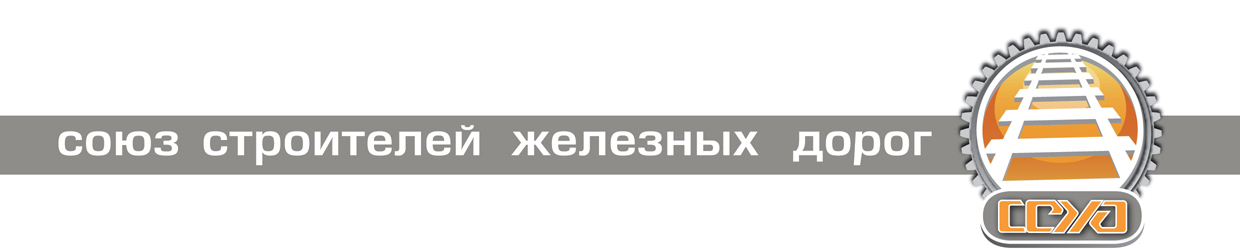 ИНФОРМАЦИОННЫЙ ОБЗОР ПРЕССЫ31.01.20171. Сергей Соловьев возглавил АО «РЖДстрой»Работу компании продолжит курировать вице-президент ОАО «РЖД» Олег Тони.http://www.rzdstroy.ru/press/news/generalnym-direktorom-ao-rzhdstroj-naznachen-sergej-solovev/2. РЖД вложит в строительство Северного широтного хода 105 млрд рублейНа слушаниях по проекту Северного широтного хода (СШХ) в Совете Федерации РФ старший вице-президент ОАО «РЖД» Вадим Михайлов заявил, что доля РЖД в строительстве СШХ составит 105 млрд руб., при этом общая стоимость строительства — 236 млрд руб.http://www.kommersant.ru/doc/32058133. Инвестиции ОАО «РЖД» в развитие Череповецкого железнодорожного узла в 2017 году составят 413 млн рублейВ соответствии с планом развития узла на участке Череповец-II – Кошта будет построен третий главный путь, а пропускная способность инфраструктуры на этом отрезке возрастет на 30%.http://www.gudok.ru/news/?ID=13631744. По железной дороге в обход Украины в сутки будут проходить до 240 поездовПропускная способность двухпутной электрофицированной железной дороги в обход территории Украины на участке Журавка-Миллерово после ее ввода в эксплуатацию составит до 240 пассажирских и грузовых поездов в сутки в двух направлениях, сообщил вице-президент ОАО "РЖД" Олег Тони.http://www.interfax.ru/russia/5474615. Объект требует грамотного обслуживанияСпециалисты Московско-Окружной дистанции инфраструктуры приобретают опыт в эксплуатации технических обустройств Московского центрального кольцаhttp://www.gudok.ru/zdr/175/?ID=1363211&archive=42238